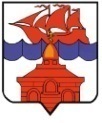 РОССИЙСКАЯ  ФЕДЕРАЦИЯКРАСНОЯРСКИЙ КРАЙТАЙМЫРСКИЙ ДОЛГАНО-НЕНЕЦКИЙ МУНИЦИПАЛЬНЫЙ РАЙОНАДМИНИСТРАЦИЯ СЕЛЬСКОГО ПОСЕЛЕНИЯ ХАТАНГАПОСТАНОВЛЕНИЕ23.08.2019 г.                                                                           		                    № 133 – ПО внесении изменений в Постановление администрации сельского поселения Хатанга от 15.11.2013 г. № 155-П «Об утверждении муниципальной программы «Реформирование и модернизация жилищно-коммунального хозяйства и повышение энергетической эффективности в сельском поселении Хатанга»Во исполнение Решения Хатангского сельского Совета депутатов № 148-РС          от 24.05.2019 г. «О бюджете сельского поселения Хатанга на 2019 год и плановый период 2020-2021 годов», в целях приведения в соответствие нормативно-правовой базы администрации сельского поселения Хатанга,ПОСТАНОВЛЯЮ:Внести в Постановление администрации сельского поселения Хатанга от 15.11.2013 г. № 155-П «Об утверждении муниципальной программы «Реформирование и модернизация жилищно-коммунального хозяйства и повышение энергетической эффективности в сельском поселении Хатанга» (далее – Постановление) следующие изменения:В приложении к Постановлению Раздел 1 «Паспорт муниципальной Программы» изложить в редакции приложения № 1 к настоящему Постановлению;  Приложение № 1 к муниципальной программе изложить в редакции приложения № 2 к настоящему Постановлению; Приложение № 2 к муниципальной программе изложить в редакции приложения № 3 к настоящему Постановлению; В приложении № 4 Раздел 1 «Паспорт Подпрограммы» изложить в редакции приложения № 4 к настоящему Постановлению; Приложение № 2 к Подпрограмме «Модернизация системы водоснабжения и водоотведения» изложить в редакции приложения № 5 к настоящему Постановлению.Опубликовать Постановление в Информационном бюллетене Хатангского сельского Совета депутатов и администрации сельского поселения Хатанга и на официальном сайте органов местного самоуправления сельского поселения Хатанга www.hatanga24.ru.Постановление вступает в силу в день, следующий за днем его официального опубликования.Контроль за исполнением настоящего Постановления возложить на заместителя Главы сельского поселения Хатанга Скрипкина А. С.Исполняющая обязанности Главы сельского поселения Хатанга                                                                          А. И. БеттуПриложение № 1к Постановлению администрации сельского поселения Хатангаот 23.08.2019 г. № 133-ПМуниципальная программа«Реформирование и модернизация жилищно-коммунального хозяйства и повышение энергетической эффективности в сельском поселении Хатанга»Паспорт муниципальной Программы Приложение № 2  к Постановлению администрации сельского поселения Хатанга23.08.2019 г. № 133-ПИнформация о распределении планируемых расходов по отдельным мероприятиям программы Приложение № 3  к Постановлению администрации сельского поселения Хатанга23.08.2019 г. № 133-ПРесурсное обеспечение и прогнозная оценка расходов на реализацию целей муниципальной программы с учетом источников финансирования, в том числе по уровням бюджетов бюджетной системы РФПриложение № 4к Постановлению администрации сельского поселения Хатанга23.08.2019 г. № 133-П Подпрограмма  «Модернизация системы водоснабжения и водоотведения»Паспорт Подпрограммы Приложение № 5к Постановлению администрациисельского поселения Хатанга23.08.2019 г. № 133-П Информация о распределении планируемых расходов по отдельным мероприятиям программы Наименование муниципальной программы«Реформирование и модернизация жилищно-коммунального хозяйства и повышение энергетической эффективности в сельском поселении Хатанга» (далее – Программа)Основания для разработки муниципальной программыРаспоряжение администрации сельского поселения Хатанга от 30.08.2013г. №118/1-Р «Об утверждении перечня муниципальных программ сельского поселения Хатанга»,  статья 179 Бюджетного кодекса Российской Федерации,                                                                          Постановление администрации сельского поселения Хатанга от 30.07.2013г. №103-П «Об утверждении порядка принятия решений о разработке муниципальных программ сельского поселения Хатанга, их формирования и реализации»Ответственный исполнитель  муниципальной программыАдминистрация сельского поселения ХатангаПеречень подпрограмм и (или) отдельных мероприятий муниципальной программыПодпрограмма «Создание условий для обеспечения населения села Хатанга бытовыми услугами» (Приложение № 3 к Программе).Подпрограмма «Создание безопасных и комфортных условий проживания граждан в домах с печным отоплением» (Приложение № 4 к Программе).Подпрограмма «Уличное освещение и улучшение условий проживания населения» (Приложение № 5 к Программе).Подпрограмма «Переход на отпуск горячей и холодной воды потребителям, проживающим в муниципальном жилом фонде, в соответствии с показаниями индивидуальных приборов учета» (Приложение № 6 к Программе).Подпрограмма «Разработка схем водоснабжения и водоотведения» (Приложение № 7 к Программе). Подпрограмма «Модернизация системы водоснабжения и водоотведения» (Приложение № 8 к Программе).Подпрограмма «Переход на отпуск холодной воды и тепловой энергии потребителям, проживающим в муниципальном  жилом фонде, в соответствии с показаниями общедомовых приборов учета» (Приложение № 9 к Программе)Цели муниципальной программыУлучшение качества жизни и благосостояния населения, повышение эффективности использования энергетических ресурсов, сокращение выпадающих расходов предприятий, осуществляющих тепло- и водоснабжение.Задачи муниципальной программыОбеспечение доступности бытовых услуг для населения.Обеспечение пожарной безопасности и ремонта печного оборудования в жилых помещениях граждан, проживающих в поселках поселения.Повышение теплозащитных свойств жилых домов в поселках поселения.Замена ртутных светильников на энергоэффективные светодиодные светильники.Осуществление перехода на оплату потребления ресурсов горячего и холодного водоснабжения потребителей, проживающих в муниципальном жилом фонде, с учетом индивидуальных приборов учета потребления ресурсов.Выбор оптимального варианта развития водоснабжения и водоотведения и основные рекомендации по развитию системы водоснабжения и водоотведения с. Хатанга до 2025года. Разработка проектно-сметной документации на модернизацию системы водоснабжения и водоотведения с. Хатанга.Сокращение потребления тепловой энергии, холодной воды в многоквартирных домах до уровня технически и экономически обоснованных величин за счет установки коллективных  (общедомовых) приборов учета потребления коммунальных ресурсов.Сроки реализации муниципальной программы2014-2021 годы Перечень целевых показателей и показателей результативности муниципальной программыСохранение количества общественных бань на уровне 2013 года.Количество посещений бани населением. Количество квартир, в которых отремонтировано печное оборудование.Количество квартир, в которых выполнены работы по ремонту и остеклению оконных блоков.Доля светодиодных светильников в системе уличного освещения села Хатанга.Количество светодиодных светильников в системе уличного освещения поселков сельского поселения Хатанга (за исключением с. Хатанга).Доля жилых помещений, находящихся в собственности сельского поселения Хатанга, оснащенных индивидуальными приборами учета используемых ресурсов.   Количество разработанных схем водоснабжения и водоотведения.Обеспеченность разработанной проектно-сметной документацией модернизации системы водоснабжения и водоотведения с. Хатанга.Доля жилых домов, расположенных на территории с. Хатанга, оснащённых общедомовыми  (коллективными) приборами учёта используемых ресурсов.Показатели результативности Программы с расшифровкой плановых значений по годам ее реализации представлены в  Приложении    к Паспорту  Программы.                                                                                                                          Ресурсное обеспечение муниципальной программы по годам реализации  (тыс. руб.)Общий объем финансирования Программы за счет всех источников финансирования составит  –                         72 588,81 тыс. руб. в том числе по годам:2014 год  – 10 635,34тыс. руб.2015 год – 7 799,07 тыс.руб.2016 год –  8 276,81 тыс.руб.2017 год – 5 238,55 тыс.руб.2018 год – 18 114,49 тыс.руб2019 год – 11 810,31 тыс.руб.2020 год – 5 357,12 тыс.руб2021 год – 5 357,12 тыс.руб.Статус (муниципальная программа, подпрограмма)Наименование программы, подпрограммы, мероприятияНаименование ГРБСКод бюджетной классификации Код бюджетной классификации Код бюджетной классификации Код бюджетной классификации Расходы (тыс. руб.), годыРасходы (тыс. руб.), годыРасходы (тыс. руб.), годыРасходы (тыс. руб.), годыРасходы (тыс. руб.), годыРасходы (тыс. руб.), годыРасходы (тыс. руб.), годыРасходы (тыс. руб.), годыСтатус (муниципальная программа, подпрограмма)Наименование программы, подпрограммы, мероприятияНаименование ГРБСГРБСРзПрЦСРВР20142015201620172018201920202021Итого на периодМуниципальная программа«Реформирование и модернизация жилищно-коммунального хозяйства и повышение энергетической эффективности в сельском поселении Хатанга» Администрация СП Хатанга50105000700000Х10635,347 799,078276,815238,5518 114,511810,315357,125357,1272 588,81Подпрограмма 1«Создание условий для обеспечения населения села Хатанга бытовыми услугами»Администрация СП Хатанга50105020710000Х3 905,094 098,124434,864370,975357,075357,125357,125357,1238 237,47МероприятиеВозмещение части затрат, связанных с предоставлением населению села Хатанга услуг бани по тарифу ниже экономически обоснованного тарифаАдминистрация СП Хатанга501050207117118103 905,094 098,124434,864370,975357,075357,125357,125357,1238 237,47Подпрограмма 2«Создание безопасных и комфортных условий проживания граждан в домах с печным отоплением»Администрация СП Хатанга50105010720000Х0,00313,140,000,000,000,000,000,00313,14Мероприятие 1.Ремонт печного оборудования и остекление оконных блоков в домахАдминистрация СП Хатанга501050107217212400,00313,140,000,000,000,000,000,00313,14Мероприятие 1.1.Ремонт печного оборудования в домах с печным отоплениемАдминистрация СП Хатанга501050107217212400,00268,240,000,000,000,000,000,00268,24Мероприятие 1.2.Ремонт и остекление оконных блоков в жилых домахАдминистрация СП Хатанга501050107217212400,0044,900,000,000,000,000,000,0044,90Подпрограмма 3«Повышение энергетической эффективности муниципальных учреждений»Администрация СП Хатанга50105050730000Х800,380,000,000,000,000,000,000,00800,38Мероприятие Приобретение и установка приборов учета используемых воды и тепловой энергииАдминистрация СП Хатанга50105050731731240800,380,000,000,000,000,000,000,00800,38Подпрограмма 4«Оформление права муниципальной собственности на электрические сети»Администрация СП Хатанга50105050740000Х650,000,000,000,000,000,000,000,00650,00МероприятиеВозмещение части затрат, связанных с изготовлением технических и кадастровых паспортов на электрические сетиАдминистрация СП Хатанга50105050741741810650,000,000,000,000,000,000,000,00650,00Подпрограмма 5«Уличное освещение и улучшение условий проживания населения»Администрация СП Хатанга5010505075000Х2 181,061 576,931563,430,002354,700,000,000,007676,12Мероприятие 1Возмещение затрат, связанных с приобретением и установкой светодиодных светильников для освещения улиц населенных пунктов сельского поселения ХатангаАдминистрация СП Хатанга501050507517518102 181,061 576,930,000,000,000,000,000,003 757,99Мероприятие 1.1.Возмещение затрат, связанных с приобретением и установкой светодиодных светильников для освещения улиц села Хатанга, за исключением улиц Ангарская, Геологическая, НорильскаяАдминистрация СП Хатанга501050507517518101 451,731 576,930,000,000,000,000,000,003 028,66Мероприятие 1.2.Возмещение затрат, связанных с приобретением и установкой светодиодных светильников для освещения улиц Ангарская, Геологическая, НорильскаяАдминистрация СП Хатанга50105050751751810585,670,000,000,000,000,000,000,00585,67Мероприятие 1.3.Возмещение затрат, связанных с приобретением и установкой светодиодных светильников для освещения поселков сельского поселения Хатанга (за исключением села Хатанга)Администрация СП Хатанга50105050751751810143,660,000,000,000,000,000,000,00143,66Мероприятие 2Приобретение и установка в системе уличного освещения поселков сельского поселения Хатанга (за исключением с.Хатанга)Администрация СП Хатанга501050507517512400,000,001016,490,001221,530,000,000,002238,02Мероприятие 3Монтаж металлических опор уличного освещенияАдминистрация СП Хатанга501050207517522400,000,00546,940,001133,160,000,000,001680,10Подпрограмма 6«Переход на отпуск горячей и холодной воды потребителям, проживающим в муниципальном жилом фонде, в соответствии с показаниями индивидуальных приборов учета»Администрация СП Хатанга50105020760000Х3 098,800,000,00867,580,000,000,000,003966,38Мероприятие 1.Возмещение затрат, связанных с приобретением и установкой индивидуальных приборов учета используемой холодной и горячей воды в муниципальном жилом фондеАдминистрация СП Хатанга501050207617618103 098,800,000,000,000,000,000,000,003098,80Мероприятие 1.1.Возмещение затрат, связанных с приобретением и установкой индивидуальных приборов учета используемой холодной и горячей воды в муниципальных жилых помещениях многоквартирных домов по улицам  Геологическая, Норильская, Ангарская.Администрация СП Хатанга50105020761761810459,960,000,000,000,000,000,000,00459,96Мероприятие 1.2.Возмещение затрат, связанных с приобретением и установкой индивидуальных приборов учета используемой холодной и горячей воды в муниципальных жилых помещениях многоквартирных домов с. Хатанга за исключением улиц Ангарская, Геологическая, Норильская.Администрация СП Хатанга501050207617618102 638,840,000,000,000,000,000,000,002638,84Мероприятие 2Установка индивидуальных приборов учета используемых коммунальных ресурсов в жилых помещениях, находящихся в муниципальной собственности сельского поселения ХатангаАдминистрация СП Хатанга501050207617612400,000,000,00867,580,000,000,000,00867,58Подпрограмма 7«Разработка схем водоснабжения и водоотведения»Администрация СП Хатанга50105020770000X0,000,0067,000,000,000,000,000,0067,00МероприятиеРазработка схем водоснабжения и водоотведенияАдминистрация СП Хатанга501050207717712400,000,0067,000,000,000,000,000,0067,00Подпрограмма 8«Модернизация системы водоснабжения»Администрация СП Хатанга50105020790000X0,001 810,871780,280,0010 402,726453,190,000,0020 447,06Мероприятие 1Проведение инженерно-геологических изысканий в с. ХатангаАдминистрация СП Хатанга501050207917912400,001 800,000,000,000,000,000,000,001 800,00Мероприятие 2Разработка проектно-сметной документации на модернизацию системы водоснабжения в с. ХатангаАдминистрация СП Хатанга501050207917922400,0010,871172,190,000,00198,000,000,00 1 381,06Мероприятие 3Оборудование для воды блочно-модульного типаАдминистрация СП Хатанга501050207917932400,000,00608,090,000,000,000,000,00608,09Мероприятие 4Проведение инженерно-геологических изысканий под строительство станции по очистке хозяйственно-бытовых сточных вод в селе ХатангаАдминистрация СП Хатанга501050207917912400,000,000,000,003517,740,000,000,003517,74Мероприятие 5Изготовление проектно-сметной документации и получение положительного заключения на результаты инженерно-геологических и проектно-сметной документации под строительство станции по очистке хозяйственно-бытовых сточных вод в селе ХатангаАдминистрация СП Хатанга501050207917922400,000,000,000,006 884,986255,190,000,0013140,17Подпрограмма 9«Переход на отпуск холодной воды и тепловой энергии потребителям, проживающим в муниципальном жилом фонде в соответствии с показаниями общедомовых приборов учета»Администрация СП Хатанга50105020780000X0,000,00431,240,000,000,000,000,00431,24Мероприятие Возмещение затрат, связанных с приобретением и установкой коллективных (общедомовых) приборов учета тепловой энергии  и холодной воды (в части муниципального жилого фонда).Администрация СП Хатанга501050207817818100,000,00431,240,000,000,000,000,00431,24СтатусНаименование муниципальной программы, подпрограммы государственной программыОтветственный исполнитель, соисполнителиОценка расходов (тыс. руб.), годыОценка расходов (тыс. руб.), годыОценка расходов (тыс. руб.), годыОценка расходов (тыс. руб.), годыОценка расходов (тыс. руб.), годыОценка расходов (тыс. руб.), годыОценка расходов (тыс. руб.), годыОценка расходов (тыс. руб.), годыОценка расходов (тыс. руб.), годыСтатусНаименование муниципальной программы, подпрограммы государственной программыОтветственный исполнитель, соисполнители20142015201620172018201920202021Итого на периодМуниципальная программа«Реформирование и модернизация жилищно-коммунального хозяйства и повышение энергетической эффективности в сельском поселении Хатанга»  Всего 10635,347 799,078 276,815 238,5518 114,4911 810,315 357,125 357,1272 588,81Муниципальная программа«Реформирование и модернизация жилищно-коммунального хозяйства и повышение энергетической эффективности в сельском поселении Хатанга»  в том числе: Муниципальная программа«Реформирование и модернизация жилищно-коммунального хозяйства и повышение энергетической эффективности в сельском поселении Хатанга»  федеральный бюджет Муниципальная программа«Реформирование и модернизация жилищно-коммунального хозяйства и повышение энергетической эффективности в сельском поселении Хатанга»  краевой бюджет Муниципальная программа«Реформирование и модернизация жилищно-коммунального хозяйства и повышение энергетической эффективности в сельском поселении Хатанга»  районный  бюджетМуниципальная программа«Реформирование и модернизация жилищно-коммунального хозяйства и повышение энергетической эффективности в сельском поселении Хатанга»  бюджеты городских и сельских поселений10 635,347 799,074 434,865 238,5518 114,4911 810,315 357,125 357,1272 588,81Муниципальная программа«Реформирование и модернизация жилищно-коммунального хозяйства и повышение энергетической эффективности в сельском поселении Хатанга»  внебюджетные  источники Подпрограмма 1«Создание условий для обеспечения населения села Хатанга бытовыми услугами»Всего 3 905,094 098,124 434,864 370,975 357,075 357,125 357,125 357,1238 237,47Подпрограмма 1«Создание условий для обеспечения населения села Хатанга бытовыми услугами»в том числе: Подпрограмма 1«Создание условий для обеспечения населения села Хатанга бытовыми услугами»федеральный бюджет Подпрограмма 1«Создание условий для обеспечения населения села Хатанга бытовыми услугами»краевой бюджет  Подпрограмма 1«Создание условий для обеспечения населения села Хатанга бытовыми услугами»районный бюджетПодпрограмма 1«Создание условий для обеспечения населения села Хатанга бытовыми услугами»бюджеты городских и сельских поселений3 905,094 098,124 434,864 370,975 357,075 357,125 357,125 357,1238 237,47Подпрограмма 1«Создание условий для обеспечения населения села Хатанга бытовыми услугами»внебюджетные  источники                 Подпрограмма 2«Создание безопасных и комфортных условий проживания граждан в домах с печным отоплением»Всего 0,00313,140,000,000,000,000,000,00313,14Подпрограмма 2«Создание безопасных и комфортных условий проживания граждан в домах с печным отоплением»в том числе: Подпрограмма 2«Создание безопасных и комфортных условий проживания граждан в домах с печным отоплением»федеральный бюджет Подпрограмма 2«Создание безопасных и комфортных условий проживания граждан в домах с печным отоплением»краевой бюджет  Подпрограмма 2«Создание безопасных и комфортных условий проживания граждан в домах с печным отоплением»районный бюджетПодпрограмма 2«Создание безопасных и комфортных условий проживания граждан в домах с печным отоплением»бюджеты городских и сельских поселений0,00313,14313,14Подпрограмма 2«Создание безопасных и комфортных условий проживания граждан в домах с печным отоплением»внебюджетные  источники                 Подпрограмма 3«Повышение энергетической эффективности муниципальных учреждений»Всего 800,380,000,000,000,000,000,000,00800,38Подпрограмма 3«Повышение энергетической эффективности муниципальных учреждений»в том числе: Подпрограмма 3«Повышение энергетической эффективности муниципальных учреждений»федеральный бюджет Подпрограмма 3«Повышение энергетической эффективности муниципальных учреждений»краевой бюджет  Подпрограмма 3«Повышение энергетической эффективности муниципальных учреждений»районный бюджетПодпрограмма 3«Повышение энергетической эффективности муниципальных учреждений»бюджеты городских и сельских поселений800,38800,38Подпрограмма 3«Повышение энергетической эффективности муниципальных учреждений»внебюджетные  источники                 Подпрограмма 4«Оформление права муниципальной собственности на электрические сети»Всего 650,000,000,000,000,000,000,000,00650,00Подпрограмма 4«Оформление права муниципальной собственности на электрические сети»в том числе: Подпрограмма 4«Оформление права муниципальной собственности на электрические сети»федеральный бюджет Подпрограмма 4«Оформление права муниципальной собственности на электрические сети»краевой бюджет  Подпрограмма 4«Оформление права муниципальной собственности на электрические сети»районный бюджетПодпрограмма 4«Оформление права муниципальной собственности на электрические сети»бюджеты городских и сельских поселений650,00650,00Подпрограмма 4«Оформление права муниципальной собственности на электрические сети»внебюджетные  источники                 Подпрограмма 5«Уличное освещение и улучшение условий проживания населения»Всего 2 181,061 576,931 563,430,002 354,700,000,000,007 676,12Подпрограмма 5«Уличное освещение и улучшение условий проживания населения»в том числе: Подпрограмма 5«Уличное освещение и улучшение условий проживания населения»федеральный бюджет Подпрограмма 5«Уличное освещение и улучшение условий проживания населения»краевой бюджет  Подпрограмма 5«Уличное освещение и улучшение условий проживания населения»районный бюджетПодпрограмма 5«Уличное освещение и улучшение условий проживания населения»бюджеты городских и сельских поселений2 181,061 576,931 563,432 354,707 676,12Подпрограмма 5«Уличное освещение и улучшение условий проживания населения»внебюджетные  источники                 Подпрограмма 6«Переход на отпуск горячей и холодной воды потребителям, проживающим в муниципальном жилом фонде, в соответствии с показаниями индивидуальных приборов учета»Всего 3 098,800,000,00867,580,000,000,000,003 966,38Подпрограмма 6«Переход на отпуск горячей и холодной воды потребителям, проживающим в муниципальном жилом фонде, в соответствии с показаниями индивидуальных приборов учета»в том числе: Подпрограмма 6«Переход на отпуск горячей и холодной воды потребителям, проживающим в муниципальном жилом фонде, в соответствии с показаниями индивидуальных приборов учета»федеральный бюджет Подпрограмма 6«Переход на отпуск горячей и холодной воды потребителям, проживающим в муниципальном жилом фонде, в соответствии с показаниями индивидуальных приборов учета»краевой бюджет  Подпрограмма 6«Переход на отпуск горячей и холодной воды потребителям, проживающим в муниципальном жилом фонде, в соответствии с показаниями индивидуальных приборов учета»районный бюджетПодпрограмма 6«Переход на отпуск горячей и холодной воды потребителям, проживающим в муниципальном жилом фонде, в соответствии с показаниями индивидуальных приборов учета»бюджеты городских и сельских поселений3 098,80867,583 966,38Подпрограмма 6«Переход на отпуск горячей и холодной воды потребителям, проживающим в муниципальном жилом фонде, в соответствии с показаниями индивидуальных приборов учета»внебюджетные  источники                 Подпрограмма 7«Разработка схем водоснабжения и водоотведения»Всего0,000,0067,00,000,000,000,000,0067,00Подпрограмма 7«Разработка схем водоснабжения и водоотведения»в том числе:Подпрограмма 7«Разработка схем водоснабжения и водоотведения»федеральный бюджетПодпрограмма 7«Разработка схем водоснабжения и водоотведения»краевой бюджетПодпрограмма 7«Разработка схем водоснабжения и водоотведения»районный бюджетПодпрограмма 7«Разработка схем водоснабжения и водоотведения»бюджеты городских и сельских поселений0,0067,000,000,0067,00Подпрограмма 7«Разработка схем водоснабжения и водоотведения»внебюджетные источникиВсего0,001810,871 780,280,0010 402,726 453,190,000,0020 447,06Подпрограмма 8«Модернизация системы водоснабжения»в том числе:Подпрограмма 8«Модернизация системы водоснабжения»федеральный бюджетПодпрограмма 8«Модернизация системы водоснабжения»краевой бюджетПодпрограмма 8«Модернизация системы водоснабжения»районный бюджетПодпрограмма 8«Модернизация системы водоснабжения»бюджеты городских и сельских поселений1 810,871 780,2910 402,726 453,1920 447,06Подпрограмма 8«Модернизация системы водоснабжения»внебюджетные источникиВсего0,006 813,93431,240,000,000,000,000,007 245,17Подпрограмма 9«Переход на отпуск холодной воды и тепловой энергии потребителям, проживающим в муниципальном жилом фонде в соответствии с показаниями общедомовых приборов учета»в том числе:«Переход на отпуск холодной воды и тепловой энергии потребителям, проживающим в муниципальном жилом фонде в соответствии с показаниями общедомовых приборов учета»федеральный бюджет«Переход на отпуск холодной воды и тепловой энергии потребителям, проживающим в муниципальном жилом фонде в соответствии с показаниями общедомовых приборов учета»краевой бюджет«Переход на отпуск холодной воды и тепловой энергии потребителям, проживающим в муниципальном жилом фонде в соответствии с показаниями общедомовых приборов учета»районный бюджет«Переход на отпуск холодной воды и тепловой энергии потребителям, проживающим в муниципальном жилом фонде в соответствии с показаниями общедомовых приборов учета»бюджеты городских и сельских поселений6 813,93431,247 245,17внебюджетные источникиНаименование подпрограммы«Модернизация системы водоснабжения и водоотведения»                          (далее – Подпрограмма)Наименование муниципальной программы, в рамках которой реализуется подпрограмма«Реформирование и модернизация жилищно-коммунального хозяйства и повышение энергетической эффективности в сельском поселении Хатанга» (далее – Программа)Главный распорядитель бюджетных средств (исполнитель подпрограммы)Администрация сельского поселения Хатанга Цель и задачи подпрограммыЦель: Обеспечение  модернизации системы водоснабжения и водоотведения в селе Хатанга, в соответствии с разработанной проектно-сметной документацией. Задача: Разработка проектно-сметной документации на проведение мероприятий модернизации системы водоснабжения и водоотведения в селе Хатанга.Целевые индикаторы подпрограммыОбеспеченность разработанной проектно-сметной документацией модернизации системы водоснабжения и водоотведения в с. Хатанга.Сроки реализации подпрограммы2015-2021 годОбъемы и источники финансирования подпрограммы Общий объем финансирования за счет средств бюджета сельского поселения Хатанга составит      – 20 447,06 тыс. руб., в том числе по годам:2015 год – 1 810,87 тыс.руб.2016 год – 1 780,28 тыс.руб.2017 год – 0,00 тыс.руб.2018 год – 10 402,72 ты.руб.2019 год – 6 453,19 тыс.руб.                    Система организации контроля за исполнением подпрограммыТекущее управление реализацией Подпрограммы осуществляет структурное подразделение администрации сельского поселения Хатанга – Отдел жилищно-коммунального хозяйства администрацииСтатус (муниципальная программа, подпрограмма)Наименование программы, подпрограммы, мероприятияНаименование ГРБСКод бюджетной классификации Код бюджетной классификации Код бюджетной классификации Код бюджетной классификации Расходы (тыс. руб.), годыРасходы (тыс. руб.), годыРасходы (тыс. руб.), годыРасходы (тыс. руб.), годыРасходы (тыс. руб.), годыРасходы (тыс. руб.), годыСтатус (муниципальная программа, подпрограмма)Наименование программы, подпрограммы, мероприятияНаименование ГРБСГРБСРзПрЦСРВР2014201520152016201720182019Итого на периодПодпрограмма «Модернизация системы водоснабжения и водоотведения»Администрация СП Хатанга50105020790000Х01 810,871 810,871 780,28010 402,726 453,1920 447,06Мероприятие 1Проведение инженерно-геологических изысканий в с. ХатангаАдминистрация СП Хатанга5010502079179124001 800,001 800,0000001 800,00Мероприятие 2Разработка проектно-сметной документации на модернизацию системы водоснабжения в с. Хатанга.Администрация СП Хатанга50105020791792240010,87 10,87 1 172,1900198,001 381,06Мероприятие 3Оборудование для воды блочно-модульного типаАдминистрация СП Хатанга5010502240000608,09000608,09Мероприятие 4Строительство станции 2-го подъемаАдминистрация СП Хатанга501050224000000000Мероприятие 4.1Строительство станции 2-го подъема (софинансирование)Администрация СП Хатанга501050224000000000Мероприятие 5Проведение инженерно-геологических изысканий под строительство станции по очистке хозяйственно-бытовых сточных вод в селе ХатангаАдминистрация СП Хатанга5010502240000003 517,7403 517,74Мероприятие 6Изготовление проектно-сметной документации и получение положительного заключения на результаты инженерно-геологических изысканий и проектно-сметную документацию под строительство станции по очистке хозяйственно-бытовых сточных вод в селе ХатангаАдминистрация СП Хатанга5010502240000006 884,986 255,1913 140,17